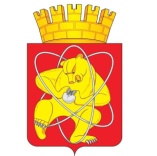 Городской округ«Закрытое административно – территориальное образование  Железногорск Красноярского края»АДМИНИСТРАЦИЯ ЗАТО г. ЖЕЛЕЗНОГОРСКПОСТАНОВЛЕНИЕ     21.07. 2023                                                                                                       93 зг. ЖелезногорскО проведении аукциона на право заключения договора аренды земельного участка с кадастровым номером 24:58:0303030:466 для индивидуального жилищного строительства, в электронной формеВ соответствии со ст. ст. 11, 39.2, 39.8, 39.11, 39.12, 39.13 Земельного кодекса Российской Федерации, Федеральным законом от 06.10.2003 № 131-ФЗ «Об общих принципах организации местного самоуправления в Российской Федерации», на основании  ст. ст. 37, 38, 42 Устава ЗАТО Железногорск, распоряжения Администрации ЗАТО г. Железногорск от 13.07.2023                               № 359 пр «О наделении полномочиями», принимая во внимание отчет оценщика Романченко Екатерины Владимировны – члена Ассоциации «Русское общество оценщиков» (свидетельство о членстве в саморегулируемой организации оценщиков № 0001458) № 3517/07/23 «Об оценке рыночной стоимости начальной цены (размер арендной платы в год) на право заключения договора аренды земельного участка, расположенного по адресу: Российская Федерация, Красноярский край, городской округ ЗАТО город Железногорск, г. Железногорск, ул. Кедровая, 10/1», ПОСТАНОВЛЯЮ:   1. Провести аукцион на право заключения договора аренды земельного участка с кадастровым номером 24:58:0303030:466, площадь 900 кв. м, категория земель – земли населенных пунктов, вид разрешенного использования – для индивидуального жилищного строительства (2.1), адрес: Российская Федерация, Красноярский край, городской округ ЗАТО город Железногорск, г. Железногорск, ул. Кедровая, 10/1, для индивидуального жилищного строительства, в электронной форме.2. Установить:2.1. Дату проведения аукциона 04 сентября 2023 года. 2.2. Начальную цену предмета аукциона (начальный размер арендной платы в год) – 207 673 (Двести семь тысяч шестьсот семьдесят три) рубля 00 копеек.2.3. «Шаг аукциона» – 6 230 (Шесть тысяч двести тридцать) рублей 00 копеек.  2.4. Задаток для участия в аукционе составляет пятьдесят процентов начальной цены предмета аукциона – 103 836 (Сто три тысячи восемьсот  тридцать шесть) рублей 50 копеек.2.5. Срок аренды земельного участка – 20 (двадцать) лет.  3. Муниципальному казенному учреждению «Управление имуществом, землепользования и землеустройства» (Е.Я. Сивчук):3.1. Подготовить Извещение о проведении аукциона на право заключения договора аренды земельного участка в электронной форме, в соответствии с требованиями действующего законодательства. 3.2. Опубликовать Извещение о проведении аукциона в газете «Город и горожане», разместить на официальном сайте Администрации ЗАТО                              г. Железногорск в информационно-телекоммуникационной сети «Интернет», а также на официальном сайте Российской Федерации в информационно-телекоммуникационной сети «Интернет» для размещения информации о проведении торгов www.torgi.gov.ru не менее чем за тридцать дней до дня проведения аукциона.3.3. Организовать проведение аукциона на право заключения договора аренды земельного участка в электронной форме в порядке, установленном действующим законодательством.4. Отделу общественных связей Администрации ЗАТО г. Железногорск (И.С. Архипова) разместить настоящее постановление на официальном сайте Администрации ЗАТО г. Железногорск в информационно-телекоммуникационной сети «Интернет». 5. Контроль над исполнением настоящего постановления оставляю за собой.6. Настоящее постановление вступает в силу с момента его подписания.    Первый заместитель Главы ЗАТО г. Железногорск по жилищно-коммунальному хозяйству                                             Р.И. Вычужанин